Welcome!The Office of Environment, Health & Safety welcomes you to UCLA!  Our department is comprised of many divisions that are dedicated to ensure that your experience at UCLA will be as safe and productive as possible.  Promoting a campus-wide safety culture is our number one priority.  We encourage you to familiarize yourself with the various programs EH&S has to offer, as well as getting to know our staff.  Together we can cultivate a positive and safe laboratory research environment!Please take a moment to fill out this questionnaire and submit it back to laboratorysafety@ehs.ucla.edu.  It will help us determine what EH&S programs may apply to your work.  Please include the intended lab locations and availability of fume hoods, safety showers, and emergency eye wash stations in your email, if known.YesNo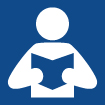 Have you taken the initial UCLA ‘Laboratory Safety Fundamentals’ training?  If you are a Principal Investigator or Supervisor, register for the In-Class Lab Safety Training for PIs and Lab Supervisors through UCLA Worksafe.Note:  Lab members other than the PI/Supervisor should take the online ‘Laboratory Safety Fundamentals’ training via UCLA Worksafe.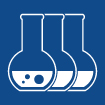 Do you/will you be working with chemicals or compressed gases? (i.e., formaldehyde, chloroform, ethanol, CO2 gas, O2 gas, N2 gas, H2 gas, LN2, etc.)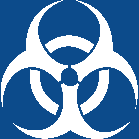 Do you/will you be working with biological materials? (i.e., human or non-human tissues and/or cells, animal body parts, recombinant DNA, RNA, viral media, venoms and/or toxins, etc.)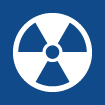 Do you/will you be working with radiological materials or X-ray producing machines? (i.e., tritium, phosphorus-32, carbon-14, diffraction units, etc.)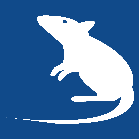 Do you/will you be working with animals? (i.e., pigs, dogs, rats, mice, etc.)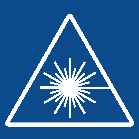 Do you/will you be working with open-beam, enclosed beam lasers or equipment with embedded lasers? (i.e., Class IIIB, Class IV, confocal microscopes, etc.)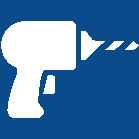 Do you/will you be working with shop materials? (i.e., drill press, saws, lathe, grinding wheel, belt sander, pneumatic or fabrication tools, robots, etc.)